Об утверждении Правил землепользования и застройки Хозанкинского  сельскогопоселения Красночетайского района Чувашской Республики     В соответствии с Земельным кодексом Российской Федерации, Градостроительном кодексом Российской Федерации, Уставом Хозанкинского сельского поселения Красночетайского района Чувашской Республики, собрание депутатов Хозанкинского сельского поселения РЕШИЛО:1. Признать утратившим силу решение Собрания депутатов Хозанкинского  сельского поселения от 06.03.2013 № 03.2. Утвердить прилагаемые Правила землепользования и застройки Хозанкинского  сельского поселения Красночетайского района Чувашской Республики.3. Настоящее решение вступает в силу с момента его официального опубликования.Председатель Собрания депутатовХозанкинского сельского поселения                                                     П.Н. МатюшкинЧĂВАШ РЕСПУБЛИКИ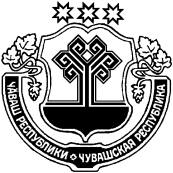 ХĔРЛĔ ЧУТАЙ РАЙОНĔХУСАНУШКĂНЬ ЯЛ ПОСЕЛЕНИЙĚНДЕПУТАТСЕН ПУХĂВĚЧУВАШСКАЯ РЕСПУБЛИКАКРАСНОЧЕТАЙСКИЙ РАЙОНСОБРАНИЕ ДЕПУТАТОВ ХОЗАНКИНСКОГО СЕЛЬСКОГО ПОСЕЛЕНИЯЙЫШĂНУ24.08.2018  1 №Сĕнтĕкçырми ялĕРЕШЕНИЕ24.08.2018 № 1д. Санкино